2.Η βασιλεία του Ηρακλείου (610-641). Αποφασιστικοί αγώνες και μεταρρυθμίσεις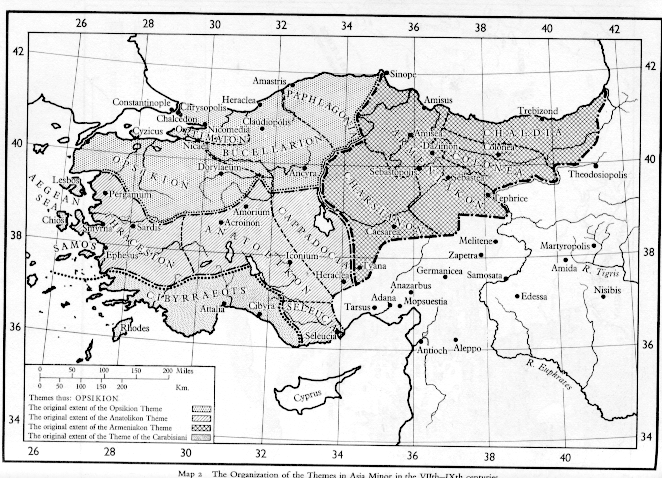 Θέματα Μικράς Ασίας 7ος – 9ος αι. μ.Χ. Έννοιες Κλειδιά - ΠλαγιότιτλοιΑβαροσλαβικές επιδρομές (Οι αβαροσλαβικές … εισβολείς.) σελ. 13 Σκλαβηνίες (Οι Σλάβοι … κρίσιμη.) σελ. 13Ηράκλειος – Πέρσες (Αμεσότερος … από τους Πέρσες.) σελ. 13-14Θέματα (Για την αποτελεσματικότερη … ο στρατηγός.) σελ. 14-15Στρατιωτόπια (Οι στρατιώτες … Χερσόνησο.) σελ. 15Αναδιάρθρωση μεσοβυζαντινής κοινωνίας - Κοινότητες χωρίων (Τα νέα διοικητικά … κοινότητες χωρίων.) σελ. 15 Λογοθέτης του Γενικού, Λογοθέτης του Δρόμου (Οι αλλαγές … πρωθυπουργού) σελ. 15Εθνολογική ομοιογένεια – Βασιλεύς πιστός εν Χριστώ (γ’ μέρος) σελ. 16  Σχεδιάγραμμαα. Εξωτερικοί κίνδυνοι  Βαλκανική : καταστροφή ακμαίων πόλεων, μείωση πληθυσμού (π.χ. πολιορκίες Θεσ/νίκης).        Σκλαβηνίες : μόνιμες εγκαταστάσεις Σλάβων στην Ελλάδα.                                                    διατήρηση ελλ. πληθυσμού μόνο στα παράλια.       Τέλη 8ου αιώνα:  αποκατάσταση βυζαντινής διοίκησης                                         αφομοίωση Σλάβων.       Αρχές 7ου αιώνα : Ηράκλειος (κρίσιμες στιγμές  Πέρσες)                                                    κατάκτηση Συρίας και Ιεροσολύμων (Τίμιος Σταυρός στην Κτησιφώντα).                                       Συνθήκη ειρήνης με Χαγάνο Αβάρων (στρατός στη Μ. Ασία).                                       Πόλεμος με Πέρσες (πυρολάτρες)  θρησκευτική έξαρση                                                                                                       (στήριξη Εκκλησίας: ο πατριάρχης Σέργιος δίνει δάνειο).       Μάχη της Νινευί : αφανισμός Περσών (Σιρόης  συνθήκη ειρήνης – επιστροφή εδαφών).       630 : Ο Τίμιος Σταυρός ξανά στα Ιεροσόλυμα.β. Εσωτερική αναδιοργάνωση  Διοικητική μεταρρύθμιση        Θέματα : αρχικά στρατιωτικές μονάδες , αργότερα οι περιοχές εγκατάστασής τους,                              κατέληξαν διοικητικές περιφέρειες (ανώτατη εξουσία : στρατηγός).                             Μέσα 7ου αιώνα : τα πρώτα στη Μ. Ασία (έπειτα στα Βαλκάνια)        Στρατιωτόπια : κτήματα στρατιωτών (συντήρηση αλόγου και οπλισμού) – κληρονομούνταν.                 Συνέπειες: Εξάλειψη μισθοφόρων (αγρότες – στρατιώτες: αυτοθυσία).                                     Εξάλειψη μεγαλογαιοκτημόνων λόγω επιδρομών.                                     Αναδιάρθρωση μεσοβυζαντινής κοινωνίας – δυναμικότερη τάξη                                              οι ελεύθεροι αγρότες, οργανωμένοι σε κοινότητες χωρίων.        Μέσα 7ου αιώνα κρατικές υπηρεσίες  αυτοκράτορας.        λογοθέτης του Γενικού (υπουργός Οικονομικών) – λογοθέτης του Δρόμου (πρωθυπουργός).γ. Εξελληνισμός του κράτους   7ος αιώνας : Απώλεια μεγάλου μέρους ανατολικών επαρχιών  εθνολογική ομοιογένεια (Έλληνες ή ελληνόφω- νοι).                                    Επίσημη γλώσσα τα Ελληνικά (αντί Λατινικών).                                Αυτοκρατορικοί τίτλοι  Ηράκλειος : βασιλεύς πιστός εν Χριστώ                                                                               (αντί imperator Romanorum και augustus). 584 και 586 μ.Χ. από Αβαροσλάβους. Κυρίως όσον αφορά το στράτευμα. Ο Ηράκλειος ήταν γιος του συνονόματού του έξαρχου της Καρχηδόνας, ο οποίος σε συνεννόηση με τη σύγκλητο έστειλε το γιο του με στόλο στην Πόλη, όπου έγινε δεκτός ως σωτήρας.      Ο Ηράκλειος είναι ο πρώτος αυτοκράτορας που δέχθηκε το βασιλικό στέμμα από τον Πατριάρχη(610).Βοηθητικές ερωτήσεις1. Ποιες υπήρξαν οι επιπτώσεις των αβαροσλαβικών επιδρομών στην Αυτοκρατορία;    Απάντηση: «Οι αβαροσλαβικές επιδρομές … εξαιρετικά κρίσιμη.» σελ.13Τεκμηριώστε με βάση τις ιστορικές σας γνώσεις  τον παρακάτω ισχυρισμό του βυζαντινού ιστορικού Georg Ostrogorsky : «Ήταν ο πρώτος χαρακτηριστικά μεσαιωνικός πόλεμος (αυτός εναντίον των Περσών), πρόδρομος των κατοπινών σταυροφοριών».Απάντηση: Δημιουργική αναδιατύπωση από το μαθητή του α’ της ενότητας (ξεκινώντας από τη σελ. 13: «Αμεσότερος υπήρξε ο κίνδυνος…).Οθεωρείται. Να εξηγήσετε τους παρακάτω όρους: Θέματα, Στρατιωτόπια, Κοινότητα, Λογοθέτης του Δρόμου.    Απάντηση: Θέματα «Για την αποτελεσματικότερη … ο στρατηγός» σελ. 14-15, Στρατιωτόπια «Οι στρατιώτες (σελ. 15)  … Χερσόνησο» (σελ. 15)», Κοινότητα «Οι ελεύθεροι αγρότες … κοινότητες χωρίων» (σελ.15), Λογοθέτης του Δρόμου «Από τα μέσα του 7ου αιώνα … πρωθυπουργού» σελ. 15 (πλην λογοθέτη του Γενικού.. Σχολιάστε την εξής φράση του σχολικού βιβλίου: «η μεσοβυζαντινή κοινωνία αναδιαρθρώθηκε ριζικά»;    Απάντηση: «Τα νέα διοικητικά μέτρα … ακτήμονες ή μικροϊδιοκτήτες» σελ. 15. Ποια στοιχεία αποδεικνύουν τον εξελληνισμό του Βυζαντινού κράτους κατά τον 7ο αιώνα;    Απάντηση: ολόκληρο το γ’ μέρος.Απαντήσεις στις ερωτήσεις του σχολικού βιβλίου 1.  Να επισημάνετε τα στοιχεία που αποδεικνύουν το θρησκευτικό χαρακτήρα των εκστρατειών του Ηρακλείου.Απάντηση     Βλ. απάντηση 2ης βοηθητικής ερώτησης.Διαβάστε με προσοχή το παράθεμα για τα θέματα. Πότε δημιουργήθηκαν τα πρώτα θέματα; Ποια ανάγκη οδήγησε στη δημιουργία τους;